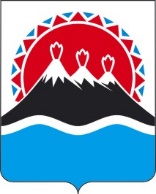 П О С Т А Н О В Л Е Н И ЕГУБЕРНАТОРА КАМЧАТСКОГО КРАЯ                  г. Петропавловск-КамчатскийПОСТАНОВЛЯЮ:1. Внести в постановление Губернатора Камчатского края от 29.05.2020                № 86 «Об ограничении въезда граждан на территорию Камчатского края» следующие изменения:1) часть 2 дополнить пунктом 6 следующего содержания:«6) медицинских работников, прибывающих в медицинские организации Камчатского края в целях оказания медицинской помощи пациентам с новой коронавирусной инфекцией COVID-19, а также граждан, осуществляющих пусконаладочные, ремонтные и иные работы для нужд медицинских организаций Камчатского края.»;2) часть 4 дополнить пунктом 4 следующего содержания:«4) въезд на территорию Камчатского края граждан, указанных в пункте 6 части 2 настоящего постановления, допускается при предъявлении документа, подтверждающего приглашение для работы в учреждениях здравоохранения Камчатского края  (письма Министерства здравоохранения Камчатского края.».2. Настоящее постановление вступает в силу со дня его официального опубликования.[Дата регистрации]№[Номер документа]О внесении изменений в постановление Губернатора Камчатского края от 29.05.2020                № 86 «Об ограничении въезда граждан на территорию Камчатского края» Временно исполняющий обязанности Губернатора Камчатского края[горизонтальный штамп подписи 1]В.В. Солодов